关于组织2021年山东省教改项目申报工作的通知各院部、有关单位：根据《山东省教育厅关于做好2021年本科教学改革研究项目立项申报和管理工作的预备通知》，现开展省级教改项目申报工作，具体事宜通知如下：一、立项范围主要包括高等教育发展研究、人才培养模式改革与创新、专业建设、课程建设、教育教学方法改革、创新创业教育改革研究、基层教学组织与教师队伍建设、教学管理与质量保障体系建设等（详见立项参考指南）。 二、项目申报（一）项目类型和申报途径 1.学校申报：分为重大专项、重点项目和面上项目三类，指标为：重大专项1项和子课题1项，重点项目7项，面上项目10项；其中学校和学院管理人员（含院领导、教学和行政办公室人员）主持或参与申报（限前3位）的重点项目不超过4项，面上项目不超过2项。2.教指委申报：山东省各专业类教指委可申报本领域重点项目1项，不占用学校申报指标。 （二）基本条件1.项目主持人为本校专职教师或教学管理人员，近3学年（2018.9月-2021.7月）每学年面向本科生至少讲授一门课程，平均每学年本科教学不少于96学时（专任教师脱产学习、出国访学期间以及教学管理人员不作教学要求）。 2.面上项目和重点项目主持人，应具有中级及以上专业技术职务，且从事高等教育教学（管理）工作5年以上；重大专项主持人应具有副高级及以上专业技术职务，且从事高等教育教学（管理）工作10年以上。3.以项目主持人身份可申报面上项目、重点项目或重大专项1项。目前主持研究的省教改项目（含教学成果培育项目）未通过结题验收的，不得以主持人身份申报新项目。校级领导不参与申报面上项目和重点项目。4.面上项目和重点项目主要参与者（含主持人）原则上不超过10人；重大专项主要参与者不限人数。5.已获同级及以上部门立项的项目不得重复申报，同一项目不得兼报不同类型。（三）申报要求1.项目选题符合高等教育发展方向和申报指南，重点考虑能源行业转型、“双碳”目标等背景下新工科与新文科建设、传统专业升级改造、跨学科复合型人才培养、新型人才培养实验区、科教产教融合育人、一流专业一流课程深化建设等方面内容。2.项目研究目标明确，实施方案论证充分、可行性强，预期成果丰富，团队成员组成合理，注重校际、校企、校院（所）联合申报，协同创新。3.每个院部可申报重点和面上项目共2项（须分属于申报指南A-I类选题的不同大类）；可申报重大专项（含子课题）1项，需立足全国或全省角度进行研究，能够为山东省制定政策提供参考。其它教学相关单位限报1项，项目类别和选题类型不限。 三、时间安排1.院部申报（9.15-9.25日）：各院部结合学校和山东省立项要求，统筹考虑教改项目申报工作，组织项目团队认真梳理项目研究内容，填写申报材料，做好形式审查和专家评审工作，经公示无异议后，9月25日前将项目申报书电子稿和申报汇总表报送教务处。2.学校遴选（9.26-9.30日）：学校组织专家对各单位推荐的项目进行评审，确定各类项目推荐名单。3.完善提升（10.1-10.8日）：学校组织专家对项目进行指导，院部和项目组要主动联系校内外专家，共同提升项目申报质量。4.项目报送（10.9-10.11日）：项目组登录山东省教改项目管理系统（http://221.214.56.13:8324/bkjg/），完成申报材料网上填报。四、其它1.各教学院部要高度重视，精心组织，加强把关和指导，统筹做好山东省教学改革项目申报组织工作。2.各项目负责人要按照通知要求认真准备项目立项材料，系统梳理项目内容，做到理念先进，特色鲜明，创新突出，高质量完成项目申报工作。3.项目申报材料均先提交电子版，请发送至yinxing@upc.edu.cn，后期再根据报送需要提交纸质材料。 未尽事宜请联系教务处教学研究科，联系人：尹星，电话：86981306。附件1：关于做好2021年本科教学改革研究项目立项申报和管理工作的预备通知0913.doc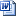 附件2：2021年山东省本科高校教学改革项目立项参考指南.docx附件3：2021年山东省本科高校教改重大专项立项选题.docx附件4：2021年山东省本科高校教学改革研究项目立项申请书.docx附件5：2021年山东省教学改革研究项目申报汇总表.xlsx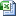  教务处2021年9月15日 